3GPP TSG RAN WG3 Meeting # 114-e 	R3-215880e-meeting, 1st – 11th November 2021					Title:	CB: # 2001_NTN_General  (1st round)Source: 	Thales (moderator) Type:	discussionDocument for:	Agreement Agenda Item:	20.1 Work Item: 	NR_NTN_solutions: Solutions for NR to support non-terrestrial networks (NTN)\IntroductionThis document aims at discussing and agree on BL CRs related to the Rel-17 WI NR_NTN_solutions.Hereunder is recalled the description of the email discussion as defined by the RAN3 chair in its notes:CB: # 2001_NTN_General- Endorse BL CRs?- Can the Stage 2 and Stage 3 editorials be approved?(Thales - moderator)Summary of offline disc R3-215880The following TDOCs are considered as part of this discussion:For the Chairman’s NotesPropose the following:Propose to capture the following:1st round discussionBL CR to TS 38.300The two below TDOCs, latest version BL CR for TS 38.300 as outcome of RAN3#113-e and a text proposal:Question 3.1.1: Is the draft BL CR 38.300 in [R3-214663] agreeable ?Question 3.1.2: Is the Text Proposal for the draft BL CR 38.300 in [R3-215099] agreeable ?BL CR to TS 38.410The TDOC in [R3-] below, includes latest version BL CR for TS 38.410 as outcome of RAN3#113-e.Question 3.2: Is the draft BL CR 38.410 in [1] agreeable ?BL CR to TS 38.413The two below TDOCs, latest version BL CR for TS 38.413 as outcome of RAN3#113-e and a text proposal:Question 3.3.1: Is the draft BL CR 38.413 in [R3-214664] agreeable ?Question 3.3.2: Is the Text Proposal for the draft BL CR 38.413 in [R3-215100] agreeable ?BL CR to TS 38.423The TDOC in [R3-214615] and below includes latest version BL CR for TS 38.423 as outcome of RAN3#112-e.Question 3.4: Is the draft BL CR 38.423 in [R3-214615] agreeable ?2nd round discussionReference[1] R3-214663 Support Non-Terrestrial Networks (Huawei, Thales, Ericsson, ZTE, Qualcomm Incorporated)	draftCR[2] R3-215099 (TP for BL CR TS 38.300) NTN Stage 2 Update (Huawei)	other[3] R3-214614 Clarification of NAS Node Selection Function for NTN nodes providing access over multiple countries (Qualcomm Incorporated, Nokia, Nokia Shanghai Bell, Huawei)	CR0029r5, TS 38.410 v16.4.0, Rel-17, Cat. C[4] R3-214664 Support of NTN RAT identification and NTN RAT restrictions (Qualcomm Incorporated, Huawei, Thales, , Ericsson, Nokia, Nokia Shanghai Bell, CATT)	CR0490r7, TS 38.413 v16.7.0, Rel-17, Cat. B[5] R3-215100 (TP for BL CR TS 38.413) stage 3 TP for mapped CGIs (Huawei)	other[6] R3-214615 Support of NTN RAT identification and NTN RAT restrictions (Qualcomm Incorporated, Huawei, Thales, , Ericsson, Nokia, Nokia Shanghai Bell, CATT)	CR0488r6, TS 38.423 v16.7.0, Rel-17, Cat. BENDR3-214663Support Non-Terrestrial Networks (Huawei, Thales, Ericsson, ZTE, Qualcomm Incorporated)draftCRR3-215099(TP for BL CR TS 38.300) NTN Stage 2 Update (Huawei)otherR3-214614Clarification of NAS Node Selection Function for NTN nodes providing access over multiple countries (Qualcomm Incorporated, Nokia, Nokia Shanghai Bell, Huawei)CR0029r5, TS 38.410 v16.4.0, Rel-17, Cat. CR3-214664Support of NTN RAT identification and NTN RAT restrictions (Qualcomm Incorporated, Huawei, Thales, , Ericsson, Nokia, Nokia Shanghai Bell, CATT)CR0490r7, TS 38.413 v16.7.0, Rel-17, Cat. BR3-215100(TP for BL CR TS 38.413) stage 3 TP for mapped CGIs (Huawei)otherR3-214615Support of NTN RAT identification and NTN RAT restrictions (Qualcomm Incorporated, Huawei, Thales, , Ericsson, Nokia, Nokia Shanghai Bell, CATT)CR0488r6, TS 38.423 v16.7.0, Rel-17, Cat. BR3-214663Support Non-Terrestrial Networks (Huawei, Thales, Ericsson, ZTE, Qualcomm Incorporated)draftCRR3-215099(TP for BL CR TS 38.300) NTN Stage 2 Update (Huawei)otherCompanyAgree/not agreeCommentThalesAgreeEricssonAgreeCATTAgreeCompanyAgree/not agreeCommentThalesAgreeEricssonPartially agreeAll proposals OK except:P4: we should replace the current sentence in the BL CR with “An NCGI provided to the 5GC within the User Location Information is specified in subclause 16.x.5.”P6: Agree that referring to st3 protocols in st2 is not very nice, but neither is adding semantics for single IEs according to the st2ish usage scenario. A compromise proposal could be to simplify 16.x.5 in st2 to avoid the need to add semantics.CATTAgreeAgree with the changes, and Ericsson’s suggestions are reasonable.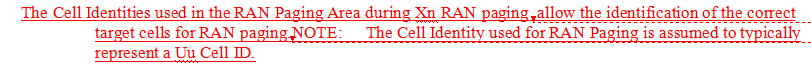 Clarification of NAS Node Selection Function for NTN nodes providing access over multiple countries (Qualcomm Incorporated, Nokia, Nokia Shanghai Bell, Huawei)CR0029r5, TS 38.410 v16.4.0, Rel-17, Cat. CCompanyAgree/not agreeCommentThalesAgreeCould it be possible to add Thales among the co-sources of this CR ?EricssonAgreeR3-214664Support of NTN RAT identification and NTN RAT restrictions (Qualcomm Incorporated, Huawei, Thales, , Ericsson, Nokia, Nokia Shanghai Bell, CATT)CR0490r7, TS 38.413 v16.7.0, Rel-17, Cat. BR3-215100(TP for BL CR TS 38.413) stage 3 TP for mapped CGIs (Huawei)OtherCompanyAgree/not agreeCommentThalesAgreeEricssonAgreeCompanyAgree/not agreeCommentThalesAgreeEricssonDisagreeThis TP is not really needed if we can simplify Sec. 16.x.5 in the st2 description: then we could avoid adding semantics all over the place. See also our comment to 5099.R3-214615Support of NTN RAT identification and NTN RAT restrictions (Qualcomm Incorporated, Huawei, Thales, , Ericsson, Nokia, Nokia Shanghai Bell, CATT)CR0488r6, TS 38.423 v16.7.0, Rel-17, Cat. BCompanyAgree/not agreeCommentThalesAgreeEricssonAgree